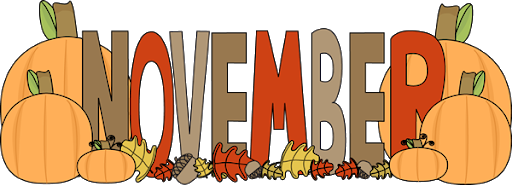 Happy November! During October we welcomed our friends Patrick S, Drew, Ray, and Charlie. This month we will welcome another new friend Grady! We can’t wait for a fun month with all of our friends in Preschool! As always, if you have any questions/concerns please come talk to us, or call us during nap time (1-2:30).Miss. Kayla and Mrs. Joanne